Jeunesse, J'écoute recrute actuellement des bénévoles de partout au Canada pour devenir des intervenants bilingues (français/anglais) et/ou des intervenants de nuit (de 23 h à 6 h, heure de l'Est). Le poste de bénévole est à distance, ce qui signifie que les intervenants seront formés et pourront soutenir les jeunes de n'importe où au Canada, pourvu qu'ils disposent d'une connexion Internet solide et fiable.Devenir répondant de crise est simple :Étape 1 : Remplir le formulaire de candidature en ligne, ce qui devrait prendre environ 30 minutes. Étape 2 : Si vous êtes sélectionné pour la formation, obtenez une vérification de votre casier judiciaire (ne vous inquiétez pas, nous vous expliquerons comment procéder !)Étape 3 : Suivre la formation en ligne de 36 heures dans un délai de six semaines.Étape 4 : Signer le code de conduite des intervenants en situation de crise.Étape 5 : Prenez votre premier poste et commencez à changer des vies !Une fois que nous aurons examiné les candidatures, nous contacterons toutes les personnes qui nous semblent convenir à un poste de répondant de crise. Si vous êtes sélectionné, nous vous enverrons le Code de conduite du répondant de crise, des informations sur la vérification des antécédents et le début de la formation. Ensuite, vous pourrez vous former de n'importe quel endroit au Canada où vous disposerez d'une connexion Internet sécurisée et fiable.Cette formation vous permettra d'acquérir des compétences en matière d'écoute active, de réaction empathique, d'évaluation des conversations pour déceler les risques imminents et de planification de la sécurité (des compétences qui peuvent également s'avérer utiles dans vos relations personnelles).  De plus, vous deviendrez un super-héros muni d'un ordinateur portable ou d'un PC, prêt à écouter et à soutenir les jeunes.Plus important encore, les intervenants de crise ne seront jamais laissés seuls pour aider les jeunes. Chaque équipe sera suivie par un superviseur professionnel ayant une expérience dans le domaine de la santé mentale. Vous apprendrez à bien connaître vos superviseurs au cours de la formation, et ils seront à portée de main lorsque vous répondrez à des SMS.Cela vous paraît passionnant ? Nous sommes impatients de constituer une équipe formidable !Vous avez des questions ? Consultez notre site web Crisis Responder ou envoyez-nous un courriel à l'adresse mailto:CTLsupport@kidshelpphone.ca 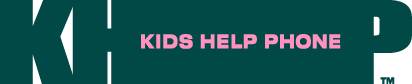 